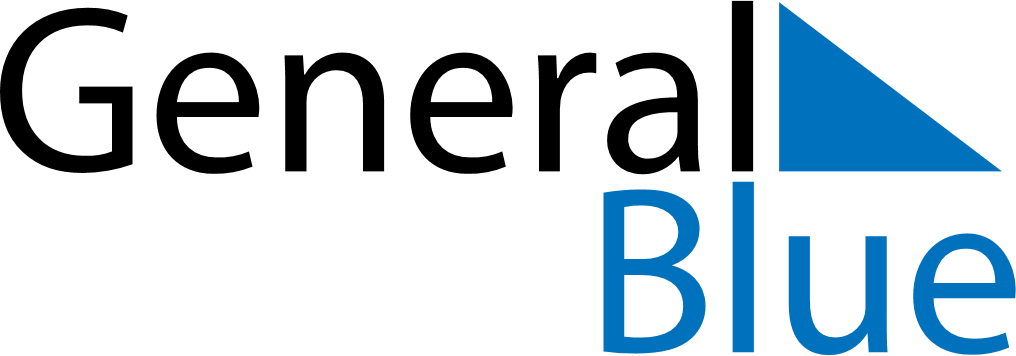 June 2024June 2024June 2024June 2024June 2024June 2024June 2024Mahabad, West Azerbaijan, IranMahabad, West Azerbaijan, IranMahabad, West Azerbaijan, IranMahabad, West Azerbaijan, IranMahabad, West Azerbaijan, IranMahabad, West Azerbaijan, IranMahabad, West Azerbaijan, IranSundayMondayMondayTuesdayWednesdayThursdayFridaySaturday1Sunrise: 5:09 AMSunset: 7:40 PMDaylight: 14 hours and 30 minutes.23345678Sunrise: 5:09 AMSunset: 7:40 PMDaylight: 14 hours and 31 minutes.Sunrise: 5:09 AMSunset: 7:41 PMDaylight: 14 hours and 32 minutes.Sunrise: 5:09 AMSunset: 7:41 PMDaylight: 14 hours and 32 minutes.Sunrise: 5:08 AMSunset: 7:42 PMDaylight: 14 hours and 33 minutes.Sunrise: 5:08 AMSunset: 7:42 PMDaylight: 14 hours and 34 minutes.Sunrise: 5:08 AMSunset: 7:43 PMDaylight: 14 hours and 35 minutes.Sunrise: 5:08 AMSunset: 7:43 PMDaylight: 14 hours and 35 minutes.Sunrise: 5:07 AMSunset: 7:44 PMDaylight: 14 hours and 36 minutes.910101112131415Sunrise: 5:07 AMSunset: 7:44 PMDaylight: 14 hours and 37 minutes.Sunrise: 5:07 AMSunset: 7:45 PMDaylight: 14 hours and 37 minutes.Sunrise: 5:07 AMSunset: 7:45 PMDaylight: 14 hours and 37 minutes.Sunrise: 5:07 AMSunset: 7:45 PMDaylight: 14 hours and 38 minutes.Sunrise: 5:07 AMSunset: 7:46 PMDaylight: 14 hours and 38 minutes.Sunrise: 5:07 AMSunset: 7:46 PMDaylight: 14 hours and 39 minutes.Sunrise: 5:07 AMSunset: 7:47 PMDaylight: 14 hours and 39 minutes.Sunrise: 5:07 AMSunset: 7:47 PMDaylight: 14 hours and 39 minutes.1617171819202122Sunrise: 5:07 AMSunset: 7:47 PMDaylight: 14 hours and 40 minutes.Sunrise: 5:07 AMSunset: 7:48 PMDaylight: 14 hours and 40 minutes.Sunrise: 5:07 AMSunset: 7:48 PMDaylight: 14 hours and 40 minutes.Sunrise: 5:07 AMSunset: 7:48 PMDaylight: 14 hours and 40 minutes.Sunrise: 5:08 AMSunset: 7:48 PMDaylight: 14 hours and 40 minutes.Sunrise: 5:08 AMSunset: 7:49 PMDaylight: 14 hours and 40 minutes.Sunrise: 5:08 AMSunset: 7:49 PMDaylight: 14 hours and 40 minutes.Sunrise: 5:08 AMSunset: 7:49 PMDaylight: 14 hours and 40 minutes.2324242526272829Sunrise: 5:09 AMSunset: 7:49 PMDaylight: 14 hours and 40 minutes.Sunrise: 5:09 AMSunset: 7:49 PMDaylight: 14 hours and 40 minutes.Sunrise: 5:09 AMSunset: 7:49 PMDaylight: 14 hours and 40 minutes.Sunrise: 5:09 AMSunset: 7:49 PMDaylight: 14 hours and 40 minutes.Sunrise: 5:09 AMSunset: 7:50 PMDaylight: 14 hours and 40 minutes.Sunrise: 5:10 AMSunset: 7:50 PMDaylight: 14 hours and 39 minutes.Sunrise: 5:10 AMSunset: 7:50 PMDaylight: 14 hours and 39 minutes.Sunrise: 5:11 AMSunset: 7:50 PMDaylight: 14 hours and 39 minutes.30Sunrise: 5:11 AMSunset: 7:50 PMDaylight: 14 hours and 38 minutes.